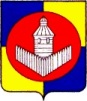 РОССИЙСКАЯ ФЕДЕРАЦИЯНИЖНЕУСЦЕЛЕМОВСКОЕ СЕЛЬСКОЕ ПОСЕЛЕНИЕУйского района Челябинской области                                     ПОСТАНОВЛЕНИЕот  27.12.2020г.    № 68с. Нижнеусцелемово Об утверждении учетной политикидля целей налогообложения1. Утвердить учетную политику для целей налогообложения на  2021 год согласно приложению.2. Контроль за исполнением настоящего приказа возложить на главного бухгалтера Н.В.Немцеву.                                                                                                          Приложение 1 к                                                                                             Постановлению № 68 от 27.12.2020г.                                                    Учетная политика для целей налогообложенияВедение налогового учета возлагается на бухгалтерию, возглавляемую главным
 бухгалтером. Налоговый учет ведется автоматизированным способом с применением программ «СТЭК КБС», СТЭК –Электронная отчетность». Учреждение применяет общую систему налогообложения.Ответственным за ведение налогового учета является главный бухгалтер администрации сельского поселенияОсновными задачами налогового учета являются:-формирование полной и достоверной информации для определения налоговой базы;-обеспечение своевременного представления налоговых расчетов, деклараций, отчетов в налоговые органы, Пенсионный фонд Российской Федерации, Фонд социального страхования Российской Федерации.4.Для подтверждения данных налогового учета применяются первичные документы, регистры бухгалтерского учета, оформленные в соответствии с законодательством Российской Федерации, с применением дополнительных расчетов и корректировок.На каждого работника составляется :      - Налоговый регистр по учету доходов и налога на доходы физических лиц;      - Карточка индивидуального учета сумм начисленных выплат и иных вознаграждений и сумм       начисленных страховых взносов;      - Справка о доходах физических лиц (форма 2-НДФЛ);Исчисление налогов и сборов осуществляется в соответствии с Налоговым кодексом Российской Федерации и законодательством Челябинской области.Ежемесячно составляются и отправляются в ПФР:-Сведения о застрахованных лицах (форма СЗВ-М)Ежегодно составляются и отправляются в ПФР:-Сведения по страхователю, передаваемые в ПФР для ведения индивидуального (персонифицированного) учета (форма СЗВ-СТАЖ)По необходимости составляются и отправляются в ФСС:-Реестр сведений, необходимых для назначения и выплаты пособий по временной нетрудоспособности, по беременности и родам, единовременного пособия женщинам, вставшим на учет в медицинских организациях в ранние сроки беременности;-Сведения о застрахованном лице;-Опись представленных документов; Ежеквартально составляется и отправляется в налоговую инспекцию:-Расчет сумм налога на доходы физических лиц, исчисленных и удержанных налоговым агентом (форма 6-ндфл)(форма по КНД №11511099)-Расчет по страховым взносам (форма по КНД №115111110- Налоговая декларация по налогу на добавленную стоимость (форма 1151001)-Налоговая декларация по налогу на прибыль организаций(форма1151006)Ежегодно составляется и отправляется в налоговую инспекцию:-Налоговая декларация по налогу на имущество (форма1152026)-Заявление налогоплательщика-организации о льготе (форма 1150064)-Расчет сумм налога на доходы физических лиц, исчисленных и удержанных налоговым агентом (форма 6-ндфл)(форма по КНД №11511099)-Расчет по страховым взносам (форма по КНД №115111110- Налоговая декларация по налогу на добавленную стоимость (форма 1151001)-Налоговая декларация по налогу на прибыль организаций(форма1151006)-Справка о доходах, форма 2-НДФЛ (форма 1151078)Транспортный налог1. Налогооблагаемая база формируется исходя из наличия всех транспортных средств,
 зарегистрированных за учреждением.
 Основание: глава 28 Налогового кодекса, региональный Закон «О транспортном налоге».2. Для целей настоящего пункта в налогооблагаемую базу включаются транспортные
 средства, находящиеся на ремонте и подлежащие списанию, до момента снятия
 транспортного средства с учета или исключения из госреестра в соответствии с
 законодательством России.Налог на имущество организаций1. Учреждение является плательщиком налога на имущество. Перечень объектов налогообложения определять в соответствии со статьей 374 Налогового кодекса. 
 2. Налоговая ставка применяется в соответствии с законодательством региона.
 Основание: статья 372 Налогового кодекса.3. Налоги и авансовые платежи по налогу на имущество уплачиваются в региональный
 бюджет по местонахождению учреждения в порядке и сроки, предусмотренные
статьей 383 Налогового кодекса.Земельный налог19. Налогооблагаемая база по земельному налогу формируется согласно статьям 389, 390,
391 Налогового кодекса.
 Основание: глава 31 Налогового кодекса.20. Налоговая ставка применяется в соответствии с местным законодательством согласно
статье 394 Налогового кодекса.21. Налоги и авансовые платежи по земельному налогу не уплачиваются на основании Решения Совета депутатов Нижнеусцелемовского сельского поселения №8 от 05.04.2018года.                                                           Налог на прибыль, НДСАдминистрация Нижнеусцелемовского сельского поселения не является плательщиком налога на прибыль, НДС в связи с тем, что предпринимательской деятельностью и иной приносящей доход деятельностью не занимается.Уплата налогов и сборов осуществляется в установленном порядке и сроки , предусмотренные ст. 393 НК Российской Федерации.Главный бухгалтер  _____________  Н.В.НемцеваГлава поселенияР.Р.Чутбасов